ANEXORegistro de Prestadores Médicos Asistenciales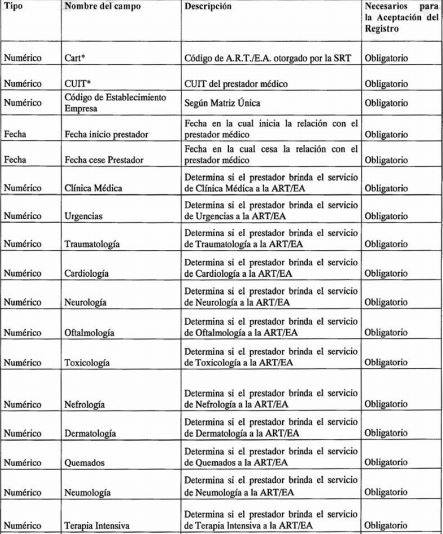 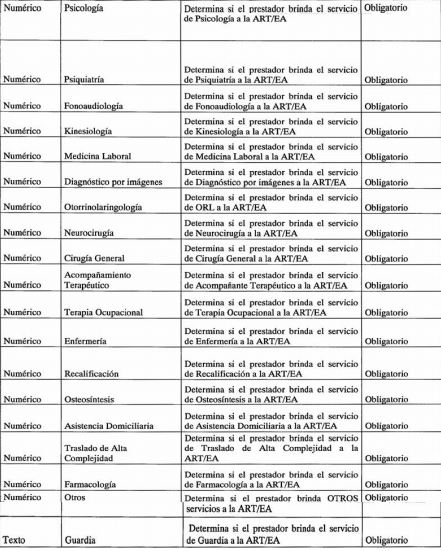 